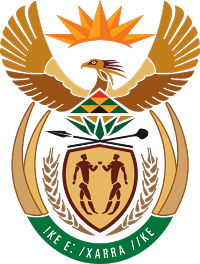 MINISTRY COOPERATIVE GOVERNANCE AND TRADITIONAL AFFAIRSREPUBLIC OF SOUTH AFRICANATIONAL ASSEMBLYQUESTION FOR WRITTEN REPLYQUESTION NUMBER 35963596.    Ms T Stander (DA) to ask the Minister of Cooperative Governance and Traditional Affairs:Do women own title deeds to land that falls in areas under the jurisdiction of traditional leadership;  if not, what are the (a) details of the barriers that women experience that prevent them from owning title deeds to land under the jurisdiction of traditional leadership and (b) further relevant details in this regard; if so, (i) how many (aa) women own title deeds in the specified areas and (bb) hectares does each woman own and (ii) where is the land situated;(2)     whether he undertook any engagements with traditional leaders to promote female ownership of title deeds to land under the jurisdiction of traditional leaders; if not, (a) why not and (b) what are the further relevant details in this regard; if so, what are the details of the (i) engagements and (ii) progress and results of such engagements to date?                                                        NW4024EREPLY:The Honourable Member needs to note that the matters that are being raised here, fall within the mandate of the Department of Rural Development and Land Reform. And the question should therefore be re-directed to it as the relevant authority.